ОТЧЕТоб итогах реализации инициативного проекта на территории Алексеевского муниципального образования15 октября 2023 г.На территории Алексеевского муниципального образования реализован инициативный проект «Замена ограждения территории кладбища  с. Алексеевка Базарно-Карабулакского МР Саратовской области.» Общий объем финансирования составляет 976 097,73 рубля, из них: субсидии из областного бюджета 691 595,24 рублей; средства местного бюджета – 195 219,55 рублей; инициативные платежи граждан – 29 282,94 рублей; инициативные платежи юридических лиц - 60 000,00 рублей. Объект, включенный в инициативный проект, завершен.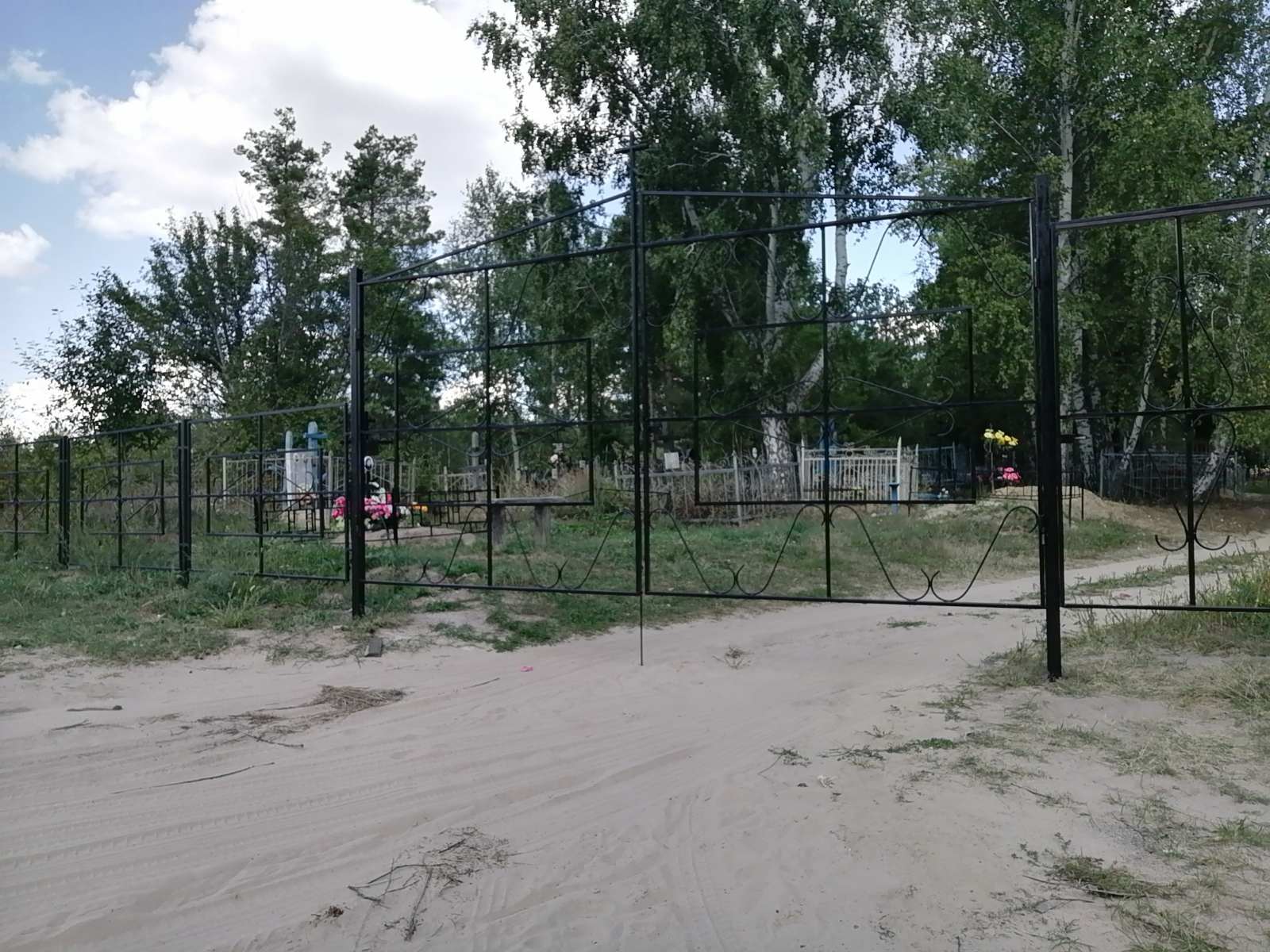 ОТЧЕТоб итогах реализации инициативного проектана территории Алексеевского муниципального образования1. Наименование инициативного проекта:Замена ограждения территории кладбища  с. Алексеевка Базарно-Карабулакского МР Саратовской области 2. Место реализации инициативного проекта:Базарно-Карабулакский муниципальный район, Алексеевское муниципальное образование, село Алексеевка, восточная окраина села Алексеевка.3. Объект, на развитие (создание) которого направлен инициативный проект:территория кладбища  с. Алексеевка Базарно-Карабулакского МР Саратовской области 4. Дата начала реализации инициативного проекта:01.05.2023 г.5. Дата окончания реализации инициативного проекта:30.09.2023 г.6. Сведения о финансировании инициативного проекта:6.1. Нефинансовые формы участия в реализации инициативного проекта (кроме трудового участия):-6.2. Трудовое участие граждан в реализации инициативного проекта:-7. Содержательное описание инициативного проекта:1) На первом этапе выполнены демонтажные работ, подготовлена территория:1. Произведен демонтаж – Разборка деревянных заборов: штакетных2.  Произведена планировка площадей бульдозерами мощностью: 79 кВт (108 л.с.)2) На втором этапе выполнено устройство ограждения:1. Произведено устройство ворот распашных с установкой столбов металлических 2. Произведена установка металлических столбов с погружением в бетонное основание3. Произведено устройство калиток с установкой металлических столбов 4. Произведена масляная окраска металлических поверхностей: решеток, переплетов, труб диаметром менее 50 мм и т.п., количество окрасок 2 (решеток, стоек и калиток)3) На третьем этапе выполнены санитарно-технические работы:1. Выполнены погрузо-разгрузочные работы при автомобильных перевозках: Погрузка мусора строительного с погрузкой вручную. 2. Выполнены работы по перевозке грузов автомобилями-самосвалами грузоподъемностью 10 т работающих вне карьера на расстояние: I класс груза до 1 км( в место временного хранения для дальнейшего использования) 4) Сведения об итогах реализации инициативного проекта:Объект, включенный в инициативный проект, завершен своевременно: Замена ограждения территории кладбища  с. Алексеевка Базарно-Карабулакского МР Саратовской области, расположенного по адресу: Саратовская область, Базарно-Карабулакский муниципальный район, Алексеевское муниципальное образование, село Алексеевка, восточная окраина села Алексеевка.Фотографии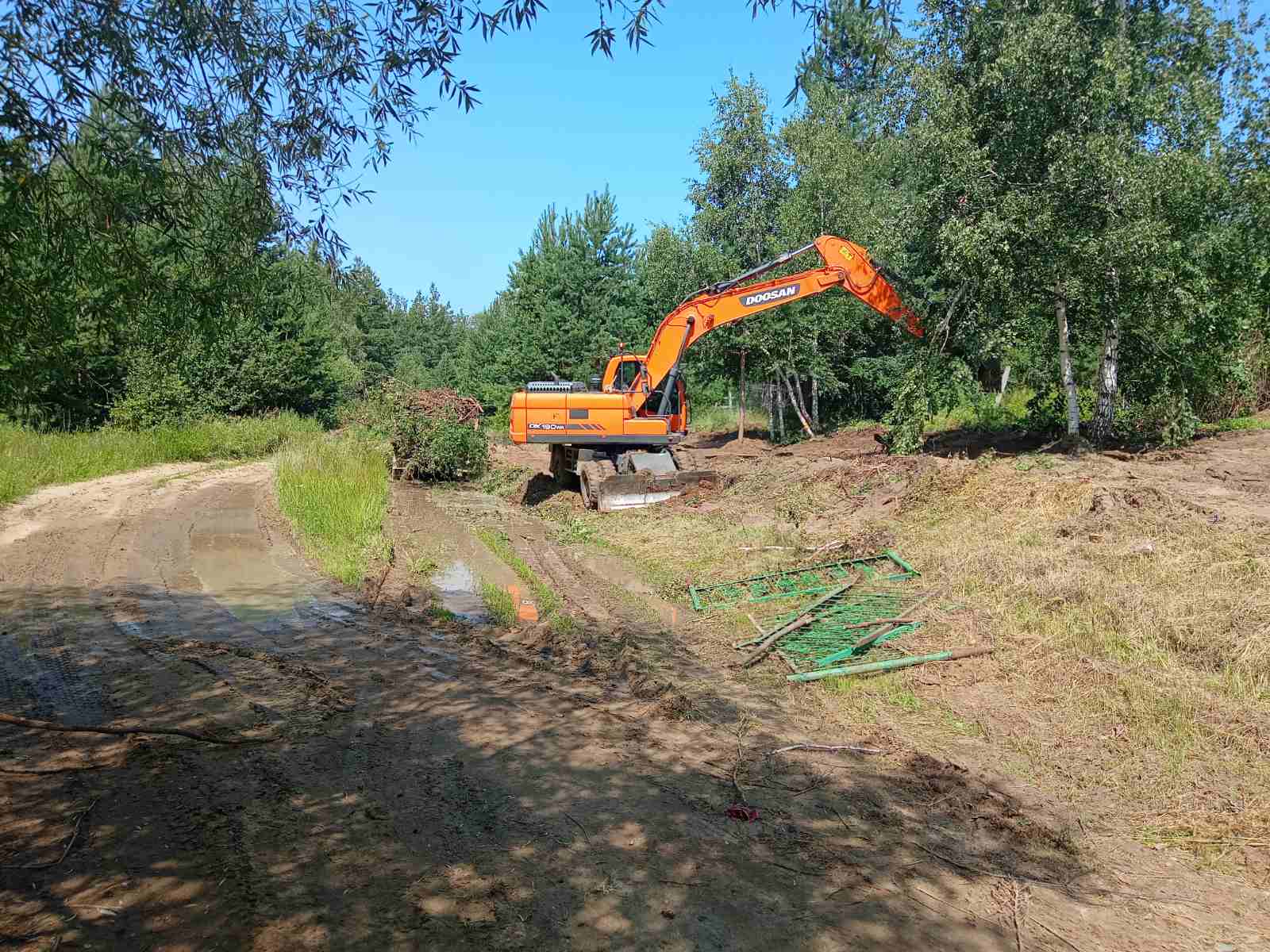 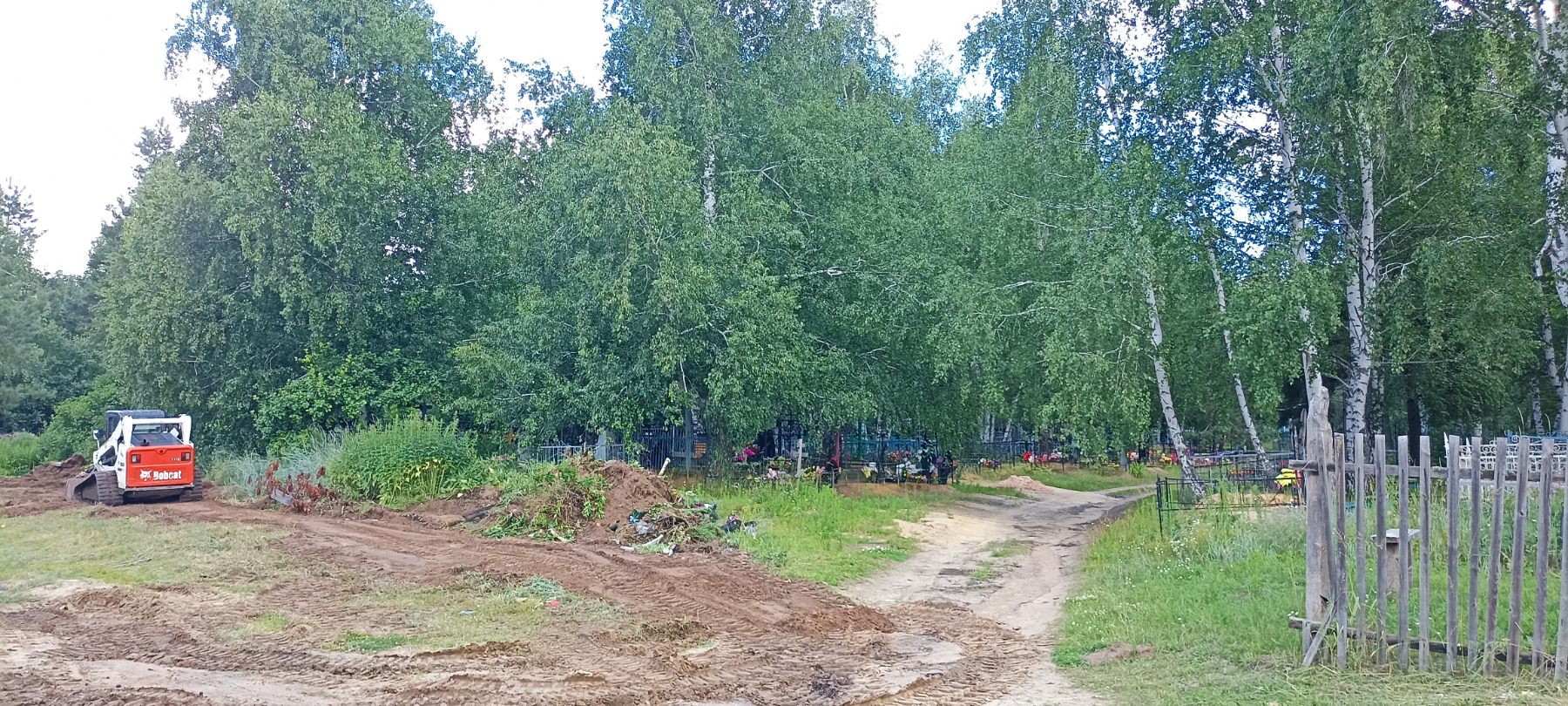 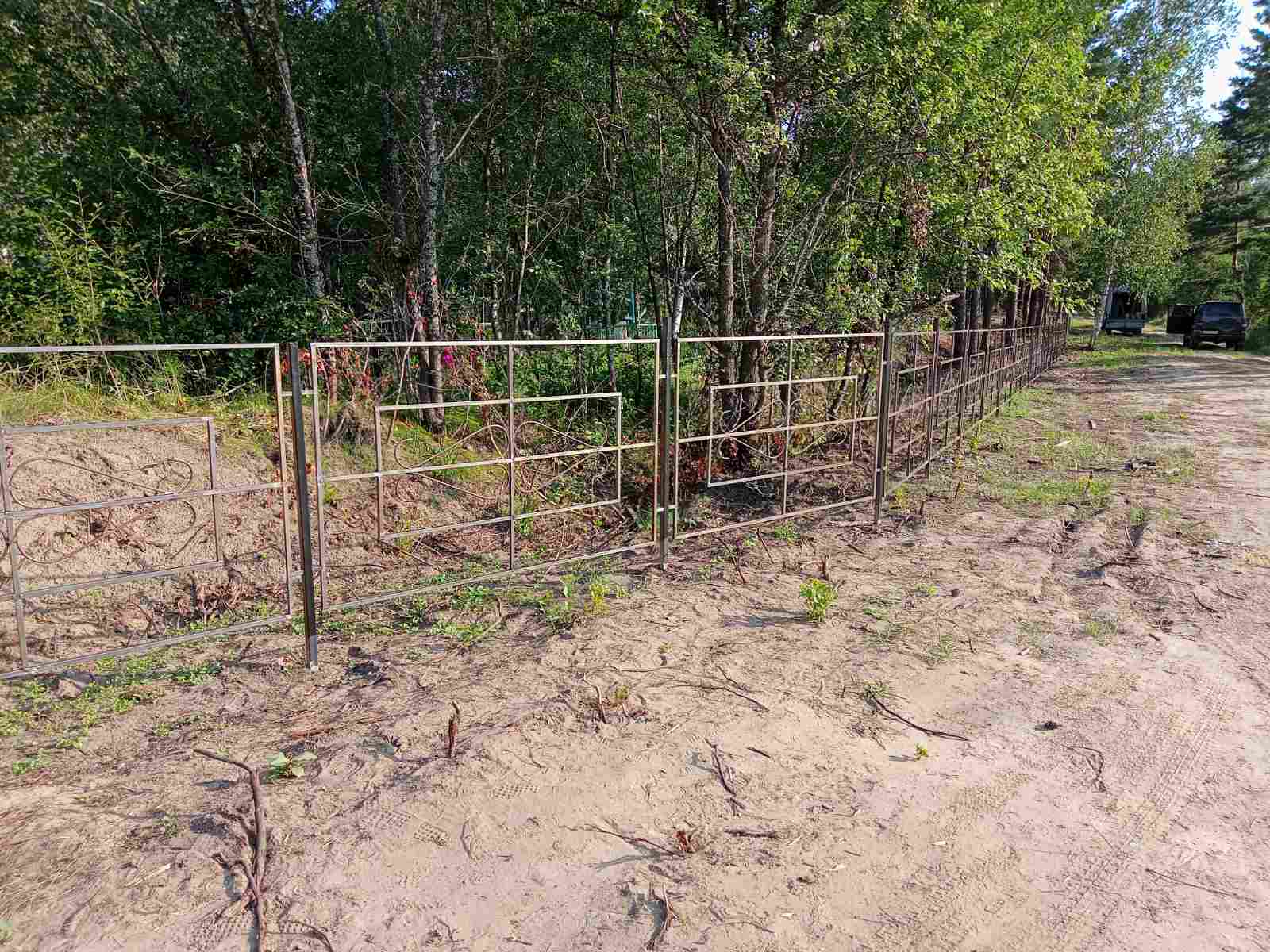 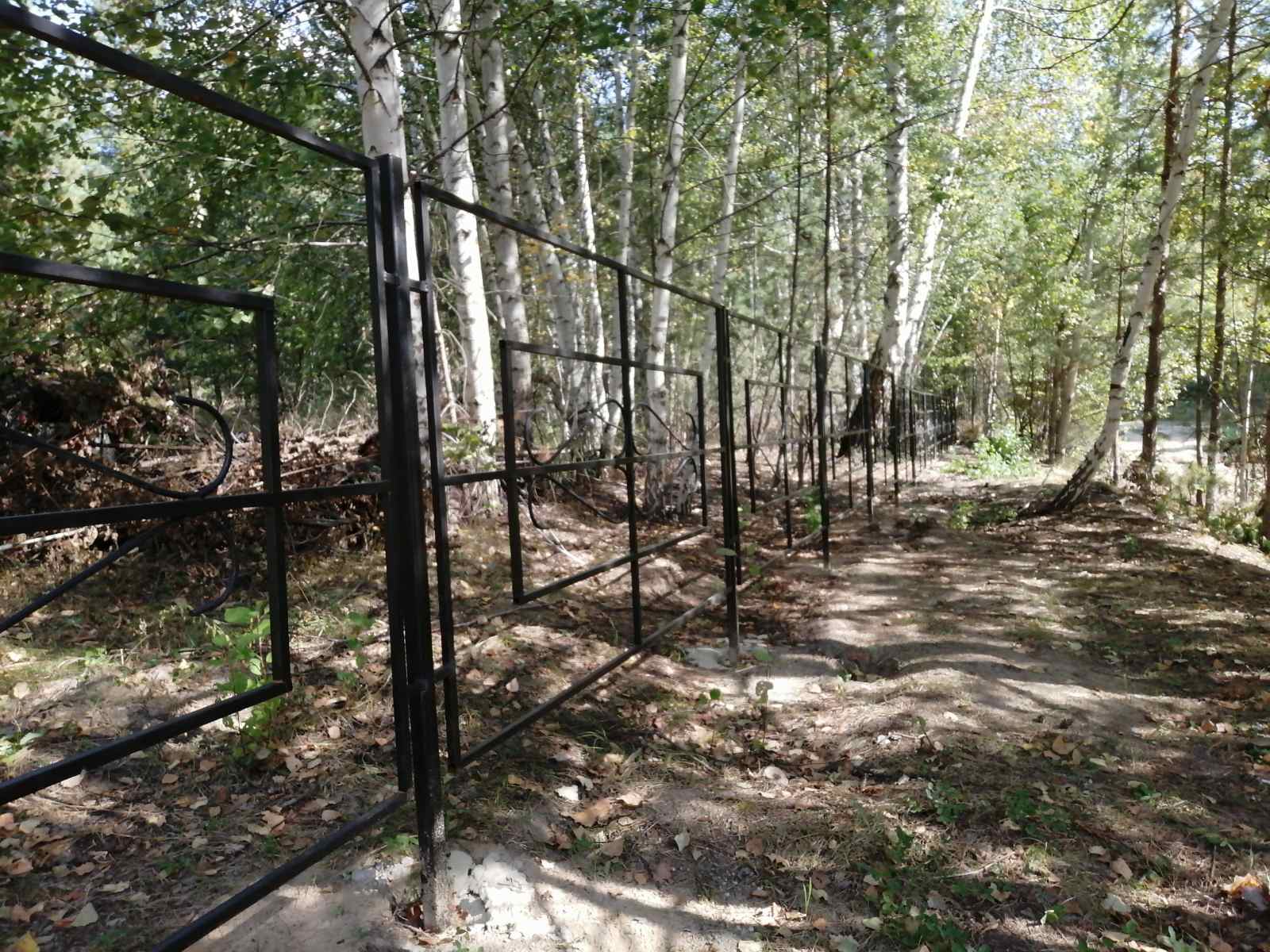 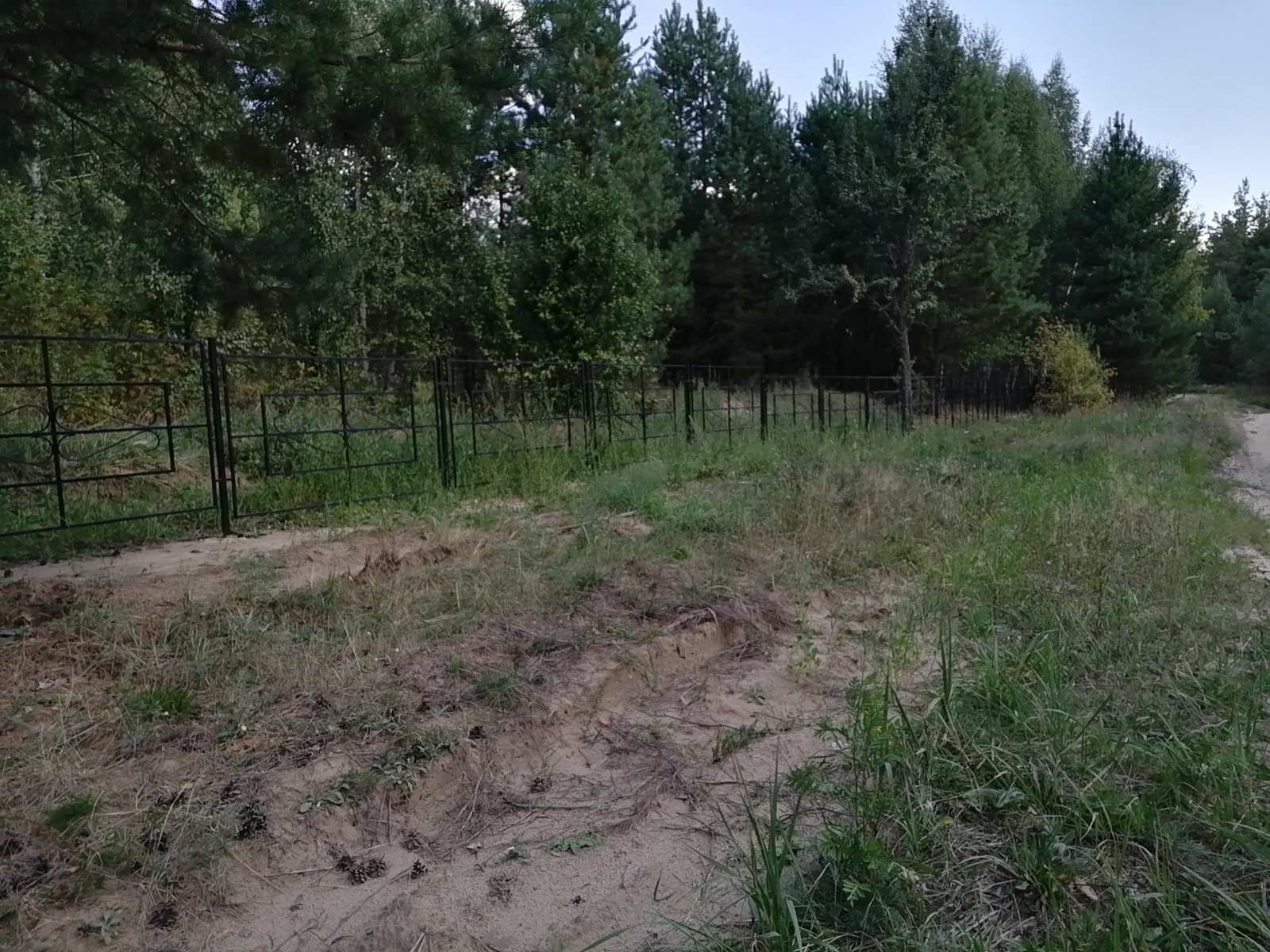 № п/пНаименованиеПлан (рублей)Факт (рублей)Отклонение (рублей)Причина отклонения1Средства областного бюджета691 595,24691 595,242Средства местного бюджета195 219,55195 219,552.1Инициативные платежи физических лиц29 282,9429 282,942.2Инициативные платежи юридических лиц60 000,0060 000,00Всего:Всего:976 097,73976 097,73